 SINA Student Support Scholarship 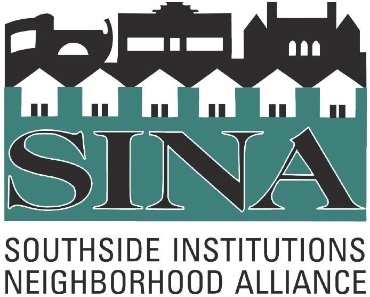                          InformationSINA Student Support Scholarship: SINA’s REACH Committee in collaboration with Capital Community College (CCC) is offering a scholarship opportunity for students who reside in SINA’s service areas who are continuing with their higher education. Up to four $500 scholarships in the combined amount of $2,000 per year will be awarded annually to qualified CCC students.   Who is Eligible:	Any full or part time credit seeking student that is a resident of Hartford neighborhoods within the 06106 or 06114 zip codes.Student must have been enrolled a minimum of one semester and have a minimum 
2.75 GPA at CCC prior to applyingApplicants may be majoring in any field, but a preference may be given to majors in the healthcare or education fields.Application / Requirements:Fully complete the attached application.A personal narrative (minimum of 500 words) explaining why they are seeking higher education and how the scholarship will assist in the completion of a certificate or degree program. Applications without the personal statement will not be considered. A recommendation form filled by a non-relative/friend.Application must be submitted to Linda Torres at lvalentin@sinainc.org or mail applications to the SINA office at 207 Washington Street, Hartford, CT 06106You may also submit your application online via google form for link visit https://sinainc.org/reach/scholarships/#4S Deadline: Friday, April 1, 2022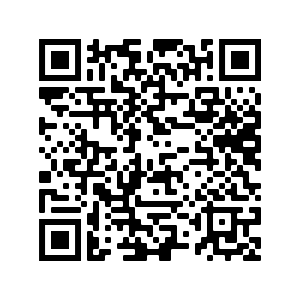 Selection Process: SINA’s REACH Committee will review and select recipients. 
Eligible recipients will be interviewed by the same committee. All applicants will be notified by mail and email at the address they list. If you are selected as a recipient, we would like to use a picture of you for use in print and online publications. If you consent, please fill out and sign the image/essay release section of the application. Selected recipients will be added to a scholarship alumni group and be provided with resources and support. Application FormSINA Student Support ScholarshipTYPE OR PRINT (LEGIBLE)Background Information			Name:______________________________________________________________________________PRIMARY MAILING ADDRESS: 	_____________________________________________________________					NUMBER    		STREET			APARTMENT				                                                                                                            					______________________________________________					CITY		 	STATE			ZIP CODE					EMAIL: ______________________________________________________                                                                                                                                          					TELEPHONE #: _________________________                                                                                                                                          Major:  _____________________		GPA:    _____________________Expected to Graduate on: __________________Please attach a personal narrative (minimum of 500 words), explaining why you are seeking higher education. Include some, or all of these points:What is your major and why did you choose it?How will higher education help you to be successful?How will this scholarship help you achieve your goals?Image/Essay ReleaseI ___________________________________, give permission to SINA to use my story/essay                           (FULL NAME)
and image for print publications, the SINA website and events.I give SINA, Inc., all right to images or negatives taken, and waive any right to compensation for the publication or other use of these materials.
I consent to any noncommercial use of said photographs, motion pictures or video or any duplication thereof for any purpose SINA may deem appropriate._____________________________________			____________________SIGNATURE								DATERECOMMENDATION FORMFor The SINA Student Support Scholarship ProgramNAME OF APPLICANT:____________________________________________________			LAST NAME			FIRST NAME			MIDDLE INIT.To the person completing this recommendation:Please comment about the applicant’s character and/or career aspirations. Your candid opinion about the applicant will be very important to us. Helpful information can include: How do you see the scholarship helping the applicant? How do you think the person can contribute to his/her field? How does this scholarship contribute to the applicant’s growth? 
Thank you.How long have you known the applicant and in what capacity?                                                                                                              _____________________________________________________________________________Comments: (Attach additional pages, if necessary)______________________________________________________________________________________________________________________________________________________________________________________________________________________________________________________________________________________________________________________________________________________________________________________________________________________________________________________________________________________________________________________________________________________________________________________________________________________________________________________________________________________________________________________________________________________________________________________________________________________________________________________________________________________________________________________________________________________________________________________________________________________________Recommendation issued by: (Please Print)___________________________________________Title/Position:__________________________________________________________________Institution:_____________________________________________________________________Signature:_____________________________________________________________________
If your applicant is selected, will you be willing to present them at the awards ceremony?      Yes      Maybe      No
If so, please provide your contact information below:

Full Name: ____________________________________________________________________Phone: (____)  ______________     	Email: _______________________________________
Mailing Address: _______________________________________________________________